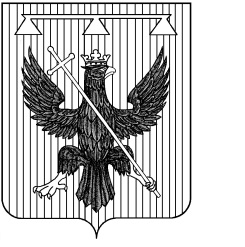 Администрация муниципального образования Южно-Одоевское Одоевского района ПОСТАНОВЛЕНИЕОт 28.01.2021                                                                            №  5О внесении изменений в постановление администрации муниципального образования Южно-Одоевское Одоевского района от 14.03.2018 № 14«Об утверждении Положения об условиях оплаты труда работников учреждений культуры муниципального образования Южно-Одоевское Одоевсого района»        В соответствии с Федеральным законом от 06.10.2003 № 131-ФЗ «Об общих принципах организации местного самоуправления в Российской Федерации», постановлением правительства Тульской области от 02.09.2020г. № 515 «О внесении изменений и дополнений в Постановление правительства Тульской области от 26.10.2017г. № 489 "Об утверждении положения об условиях оплаты труда государственных учреждений культуры   Тульской области" , Устава муниципального образования Южно-Одоевское Одоевского района, администрация муниципального образования Южно-Одоевское Одоевского района  ПОСТАНОВЛЯЕТ:1.Внести в постановление администрации муниципального образования Южно-Одоевское Одоевского района от 14.03.2018 № 14 «Об утверждении Положения об условиях оплаты труда работников учреждений культуры муниципального образования Южно-Одоевское Одоевского района» следующие изменения:таблицу пункта 1 раздела 2 изложить в новой редакции:таблицу 1 пункта 2 раздела 2 изложить в новой редакции:таблицу 2 пункта 2 раздела 2 изложить в новой редакции:таблицу 3 раздела 2 изложить в новой редакции:2. Обнародовать настоящего постановление путем размещения его на официальном сайте муниципального образования и на информационных стендах в установленном порядке.3. Постановление вступает в силу с 1 января 2021 года.ДолжностиРазмер должностного оклада (оклада), руб.Должности технических исполнителей и артистов вспомогательного состава6 807,00Должности работников культуры, искусства и кинематографии среднего звена9 252,00Должности работников культуры, искусства и кинематографии ведущего звена10 633,00Должности руководящего состава учреждений культуры, искусства и кинематографии12 122,00Должности по уровнямРазмер должностного оклада (оклада), руб.ПКГ "Общеотраслевые должности служащих первого уровня"ПКГ "Общеотраслевые должности служащих первого уровня"1 квалификационный уровень6 597,002 квалификационный уровень6 925,00ПКГ "Общеотраслевые должности служащих второго уровня"ПКГ "Общеотраслевые должности служащих второго уровня"1 квалификационный уровень9 252,002 квалификационный уровень9715,003 квалификационный уровень10 178,004 квалификационный уровень11 103,005 квалификационный уровень12 027,00ПКГ "Общеотраслевые должности служащих третьего уровня"ПКГ "Общеотраслевые должности служащих третьего уровня"1 квалификационный уровень10 527,002 квалификационный уровень11 579,003 квалификационный уровень12 632,004 квалификационный уровень13 685,005 квалификационный уровень14 737,00ПКГ "Общеотраслевые должности служащих четвертого уровня"ПКГ "Общеотраслевые должности служащих четвертого уровня"1 квалификационный уровень14 737,002 квалификационный уровень15 020,00	3 квалификационный уровень15 620,00Наименование должностиРазмер должностного оклада (оклада), руб.Специалист по охране труда10 527,00Специалист по закупкам10 527,00Инженер по гражданской обороне и чрезвычайным ситуациям10 527,00Специалист по туризму10 527,00Квалификационные уровниРазмер оклада, руб.ПКГ "Общеотраслевые профессии рабочих первого уровня"ПКГ "Общеотраслевые профессии рабочих первого уровня"1 квалификационный уровень5 858,002 квалификационный уровень6 128,00ПКГ "Общеотраслевые профессии рабочих второго уровня"ПКГ "Общеотраслевые профессии рабочих второго уровня"1 квалификационный уровень7 141,002 квалификационный уровень7 475,003 квалификационный уровень8 121,004 квалификационный уровень8 970,00Глава администрации муниципального образованияЮжно-Одоевское Одоевского районаА.Ю. Тришин